ΠΡΟΚΗΡΥΞΗ ΔΗΜΟΣΙΑΣ ΣΥΜΒΑΣΗΣ(ΑΡΘΡΟΥ 122 Ν.4412/16)Επωνυμία και Διευθύνσεις:Επίσημη Επωνυμία: Δήμος Δομοκού / Αυτοτελές Τμήμα Τεχνικών Υπηρεσιών & ΠολεοδομίαςΤαχυδρομική Διεύθυνση: Θέμιδος & Γ. Ρίτσου 1, TK 35010, Δομοκός Φθιώτιδας, ΕλλάδαΚωδικός NUTS: EL644 ΦΘΙΩΤΙΔΑΗλεκτρονικό ταχυδρομείο: d.sbiliri@domokos/gr Δ/νση στο διαδίκτυο: www.domokos.gr Αρμόδιος για πληροφορίες: Σμπιλίρη Δήμητρα Τηλέφωνο: +30 2232350509, - 508Φαξ: +30 2232023012Επικοινωνία:Προσφέρεται ελεύθερη, πλήρης, άμεση και δωρεάν ηλεκτρονική πρόσβαση στα έγγραφα της σύμβασης στον ειδικό, δημόσια προσβάσιμο, χώρο “ηλεκτρονικοί διαγωνισμοί” της πύλης www.promitheus.gov.gr, καθώς και στην ιστοσελίδα του Δήμου Δομοκού στην ηλεκτρονική διεύθυνση www.domokos.gr.Περαιτέρω πληροφορίες είναι διαθέσιμες από την προαναφερθείσα διεύθυνση.Τύπος Αναθέτουσας Αρχής & Δραστηριότητα που αυτή ασκεί:Αρχή τοπικής αυτοδιοίκησης / Γενικές Δημόσιες Υπηρεσίες.Η σύμβαση δεν αφορά από κοινού διαδικασία δημόσιας σύμβασης και δεν ανατίθεται από κεντρική αρχή αγορών.Κωδικός Κύριου Λεξιλογίου CPV: 45233120-6 Έργα οδοποιίας.Είδος Σύμβασης: ΕΡΓΑΤόπος Εκτέλεσης: Δήμος Δομοκού (NUTS: EL644 ΦΘΙΩΤΙΔΑ)Τίτλος έργου: «ΣΥΝΤΗΡΗΣΗ ΑΓΡΟΤΙΚΗΣ ΟΔΟΠΟΙΙΑΣ ΣΤΟΝ ΔΗΜΟ ΔΟΜΟΚΟΥ (Β’ ΦΑΣΗ)» Σύντομη Περιγραφή: α) την αμμοχαλικόστρωση ήδη διανοιγμένων χωματόδρομων σε αγροτικές περιοχές των παρακάτω Τοπικών Κοινοτήτων, συνολικού μήκους 17.220 μ περίπου και ανά Τ.Κ.: Παλαμά 2500,00 μ., Γερακλίου 920,00 μ., Αχλαδιάς 2.800,00 μ. Βουζίου 1.500,00 μ., Μαντασιάς 1500,00 μ. Μακρυρράχης 2500,00 μ., Ομβριακής  2300,00 μ., Περιβολίου 1.300,00 μ., Ν. Μοναστηρίου 1.200,00 μ., Εκκάρας 700,00  μ, οι οποίοι συνδέουν αποκλειστικά γεωργικές εκμεταλλεύσεις, με συνέπεια τη βελτίωση των συνθηκών πρόσβασης των τροχοφόρων στα αγροτεμάχια, η οποία πρόσβαση μέχρι σήμερα, και ιδιαίτερα κατά τους χειμερινούς μήνες, είναι πολύ προβληματική.β) την κατασκευή μικρών σωληνωτών τεχνικών ή ραμπωτών διαβάσεων από σκυρόδεμα, σε αντικατάσταση υπαρχόντων παλαιών σωληνωτών τα οποία δεν λειτουργούν.Εκτιμώμενη συνολική αξία: Ο προϋπολογισμός δημοπράτησης του έργου ανέρχεται σε 321.000,00 Ευρώ και αναλύεται σε: α. Δαπάνη Εργασιών 189.799,00 € β. Γενικά έξοδα και Όφελος εργολάβου (18%) 34.163,82 € γ. Απρόβλεπτα (15% ) 33.594,42 €, δ. Αναθεώρηση 1.313,73 € 	ε. Φ.Π.Α. (24%) 62.129,03 €. Συστημικός αριθμός ΕΣΗΔΗΣ: 184664Απαγορεύονται οι εναλλακτικές προσφορέςΔεν προβλέπεται η χορήγηση προκαταβολής.Διάρκεια Σύμβασης: Η προθεσμία εκτέλεσης του έργου είναι έξι (6) μήνες από την υπογραφή της σύμβασης.Προϋποθέσεις συμμετοχής: Δικαίωμα συμμετοχής έχουν φυσικά ή νομικά πρόσωπα, ή ενώσεις αυτών που δραστηριοποιούνται σε έργα κατηγορίας Οδοποιίας με πτυχίο Μ.Ε.ΕΠ. ή είναι εγγεγραμμένα στα Μητρώα Περιφερειακών Ενοτήτων για έργα κατηγορίας Οδοποιίας εφόσον πληρούν τις προϋποθέσεις και που είναι εγκατεστημένα σε:α)	σε κράτος-μέλος της Ένωσης,β)	σε κράτος-μέλος του Ευρωπαϊκού Οικονομικού Χώρου (Ε.Ο.Χ.),γ)	σε τρίτες χώρες που έχουν υπογράψει και κυρώσει τη ΣΔΣ, στο βαθμό που η υπό ανάθεση δημόσια σύμβαση καλύπτεται από τα Παραρτήματα 1, 2, 4 και 5 και τις γενικές σημειώσεις του σχετικού με την Ένωση Προσαρτήματος I της ως άνω Συμφωνίας, καθώς καιδ)	σε τρίτες χώρες που δεν εμπίπτουν στην περίπτωση γ΄ της παρούσας παραγράφου και έχουν συνάψει διμερείς ή πολυμερείς συμφωνίες με την Ένωση σε θέματα διαδικασιών ανάθεσης δημοσίων συμβάσεων.Στον βαθμό που καλύπτονται από τα Παραρτήματα 1, 2, 4, 5, 6 και 7 και τις γενικές σημειώσεις του σχετικού με την Ένωση Προσαρτήματος I της ΣΔΣ, καθώς και τις λοιπές διεθνείς συμφωνίες από τις οποίες δεσμεύεται η Ένωση, οι αναθέτουσες αρχές επιφυλάσσουν για τα έργα, τα αγαθά, τις υπηρεσίες και τους οικονομικούς φορείς των χωρών που έχουν υπογράψει τις εν λόγω συμφωνίες μεταχείριση εξίσου ευνοϊκή με αυτήν που επιφυλάσσουν για τα έργα, τα αγαθά, τις υπηρεσίες και τους οικονομικούς φορείς της Ένωσης.Οικονομικός φορέας συμμετέχει είτε μεμονωμένα είτε ως μέλος ένωσης.Οι ενώσεις οικονομικών φορέων συμμετέχουν υπό τους όρους των παρ. 2, 3 και 4 του άρθρου 19 και της παρ. 1 (ε) του άρθρου 76  του Ν.4412/2016.	Δεν απαιτείται από τις εν λόγω ενώσεις να περιβληθούν συγκεκριμένη νομική μορφή για την υποβολή προσφοράς. Σε περίπτωση που η ένωση αναδειχθεί ανάδοχος η νομική της μορφή πρέπει να είναι τέτοια που να εξασφαλίζεται η ύπαρξη ενός και μοναδικού φορολογικού μητρώου για την ένωση (πχ κοινοπραξία).Λόγοι αποκλεισμού: Σύμφωνα με το άρθρο 73 του Ν.4412/16 και το άρθρο 22 της διακήρυξης.Κριτήρια επιλογής: Όσον αφορά την καταλληλότητα για την άσκηση της επαγγελματικής δραστηριότητας, απαιτείται  οι οικονομικοί φορείς να είναι εγγεγραμμένοι στο σχετικό επαγγελματικό μητρώο που τηρείται στο κράτος εγκατάστασής τους. Ειδικά οι προσφέροντες που είναι εγκατεστημένοι στην Ελλάδα απαιτείται να είναι εγγεγραμμένοι στο Μητρώο Εργοληπτικών Επιχειρήσεων (Μ.Ε.ΕΠ.) για το χρονικό διάστημα που εξακολουθούν να ισχύουν οι μεταβατικές διατάξεις του άρθρου 65 του π.δ. 71/2019 ή στο Μητρώο Εργοληπτικών Επιχειρήσεων Δημόσιων Έργων (ΜΗ.Ε.Ε.Δ.Ε.), από την έναρξη ισχύος του τελευταίου ή στα Μητρώα Περιφερειακών Ενοτήτων , ανά περίπτωση, στην κατηγορία/-ιες έργου του άρθρου 21 της παρούσας . Οι προσφέροντες που είναι εγκατεστημένοι σε κράτος μέλος της Ευρωπαϊκής Ένωσης απαιτείται να είναι εγγεγραμμένοι στα Μητρώα του παραρτήματος ΧΙ του Προσαρτήματος Α του ν. 4412/2016Εγγύηση συμμετοχής: Για την συμμετοχή στον διαγωνισμό απαιτείται η κατάθεση από τους συμμετέχοντες οικονομικούς φορείς, κατά τους όρους της παρ. 1 του άρθρου 72 του ν. 4412/2016, εγγυητικής επιστολής συμμετοχής, που ανέρχεται στο ποσό των 5.177,42ευρώ. Στην περίπτωση ένωσης οικονομικών φορέων, η εγγύηση συμμετοχής περιλαμβάνει και τον όρο ότι η εγγύηση καλύπτει τις υποχρεώσεις όλων των οικονομικών φορέων που συμμετέχουν στην ένωση.Διαδικασία Ανάθεσης: Ανοικτή κάτω των ορίωνΗ Σύμβαση δεν υποδιαιρείται σε τμήματαΚριτήριο Ανάθεσης της Σύμβασης: είναι η πλέον συμφέρουσα από οικονομική άποψη προσφορά μόνο βάσει τιμής (χαμηλότερη τιμή) – άρθρο 95 παρ. 2.(α) του ν.4412/2016.Ημερομηνία και ώρα λήξης της προθεσμίας υποβολής των προσφορών ορίζεται η 07/12/2021, ημέρα Τρίτη και ώρα 12.00 π.μ.Φάκελοι προσφορών: Οι προσφορές  υποβάλλονται από τους ενδιαφερομένους ηλεκτρονικά, μέσω της διαδικτυακής πύλης www.promitheus.gov.gr του ΕΣΗΔΗΣ. Εντός τριών (3) εργασίμων ημερών από την ηλεκτρονική υποβολή προσκομίζεται υποχρεωτικά από τον οικονομικό φορέα στην αναθέτουσα αρχή, σε έντυπη μορφή και σε σφραγισμένο φάκελο, η πρωτότυπη εγγυητική επιστολή συμμετοχής.Χρόνος ισχύος προσφορών: Κάθε υποβαλλόμενη προσφορά δεσμεύει τον συμμετέχοντα στον διαγωνισμό κατά τη διάταξη του άρθρου 97 του ν. 4412/2016, για διάστημα 12 μηνών , από την ημερομηνία λήξης της προθεσμίας υποβολής των προσφορών.Ημερομηνία και ώρα ηλεκτρονικής αποσφράγισης των προσφορών ορίζεται η 13/12/2021 ημέρα Δευτέρα και ώρα 10.00π.μ.Πρόσωπα τα οποία επιτρέπεται να παρίστανται στην αποσφράγιση: ΗΛΕΚΤΡΟΝΙΚΗ ΔΙΑΔΙΚΑΣΙΑ.Γλώσσα Διαδικασίας: Οι προσφορές και τα περιλαμβανόμενα σε αυτές στοιχεία, καθώς και τα αποδεικτικά έγγραφα συντάσσονται στην ελληνική γλώσσα ή συνοδεύονται από επίσημη μετάφρασή τους στην ελληνική γλώσσα. Στα αλλοδαπά δημόσια έγγραφα και δικαιολογητικά εφαρμόζεται η Συνθήκη της Χάγης της 5.10.1961, που κυρώθηκε με το ν. 1497/1984 (Α' 188).Γίνεται δεκτή ΜΟΝΟ η ηλεκτρονική υποβολή προσφορών.Χρηματοδότηση: Το έργο χρηματοδοτείται από πιστώσεις της ΣΑΕΠ566 και συγκεκριμένα θα βαρύνει τις πιστώσεις του ενάριθμου 2017ΕΠ56600003, σύμφωνα με την µε αριθ. 165/2020 (ΑΔΑ: 9ΣΑΗ7ΛΗ-ΦΝΞ) απόφαση του Περιφερειακού Συμβουλίου της Περιφέρειας Στερεά Ελλάδας µε την οποία τροποποιήθηκε ο πίνακας υποέργων στα πλαίσια του ενάριθμου 2017ΕΠ56600003 «ΣΥΝΤΗΡΗΣΕΙΣ – ΒΕΛΤΙΩΣΕΙΣ ΑΓΡΟΤΙΚΗΣ ΟΔΟΠΟΙΙΑΣ ΣΤΗΝ ΠΕΡΙΦΕΡΕΙΑ ΣΤΕΡΕΑΣ ΕΛΛΑΔΑΣ» της ΣΑΕΠ, ποσό ύψους 321.000,00€ με το ΦΠΑ 24%.  Διαδικασίες Προσφυγής: Σύμφωνα με το άρθρο 4.3 της διακήρυξης.Ο ΔΗΜΑΡΧΟΣΧΑΡΑΛΑΜΠΟΣ Β. ΛΙΟΛΙΟΣ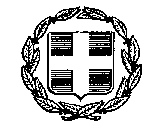 ΕΛΛΗΝΙΚΗ ΔΗΜOΚΡΑΤΙΑΝΟΜΟΣ ΦΘΙΩΤΙΔΑΣΔΗΜΟΣ ΔΟΜΟΚΟΥΤΜΗΜΑ ΤΕΧΝΙΚΩΝ ΥΠΗΡΕΣΙΩΝ& ΠΟΛΕΟΔΟΜΙΑΣΕΡΓΟ: «ΣΥΝΤΗΡΗΣΗ ΑΓΡΟΤΙΚΗΣ ΟΔΟΠΟΙΙΑΣ ΣΤΟΝ ΔΗΜΟ ΔΟΜΟΚΟΥ (Β’ ΦΑΣΗ)»ΕΛΛΗΝΙΚΗ ΔΗΜOΚΡΑΤΙΑΝΟΜΟΣ ΦΘΙΩΤΙΔΑΣΔΗΜΟΣ ΔΟΜΟΚΟΥΤΜΗΜΑ ΤΕΧΝΙΚΩΝ ΥΠΗΡΕΣΙΩΝ& ΠΟΛΕΟΔΟΜΙΑΣΧΡΗΜΑΤΟΔΟΤΗΣΗ:Περιφέρεια Στερεάς Ελλάδας, ΣΑΕΠ566, 2017ΕΠ56600003CPV:45233120-6 Έργα οδοποιίας.Κ.Α.: 64.7333.0003